North Ayrshire CouncilSkip Permit – Application FormRoad (Scotland) Act 1984 – Section 85 and 86.Road Traffic Regulation Act 1984 – Section 65.Notes for applicants•	North Ayrshire Council is responsible for issuing skip permits, where the skip is to be placed 	on a North Ayrshire road.•	This form is for a single skip at any location.•	Complete this form for skips which are no longer than six metres and no wider than two 	metres.•	Each skip permit will only be valid for a period of four weeks, from the date of authorisation. •	A new permit application must be authorised for each subsequent four-week period. A 	standard fee will be charged for each additional permit.•	This form should be submitted a minimum of 3 working days in advance of the required 	start date.•	For further information or guidance about this form or skip permits, telephone 01294 	310000 and ask for the Roads Service - Network Management Section or email:  	roadspermits@north-ayrshire.gov.ukSkip Permit – Application FormI/ We undertake to:	(i)	Comply with the North Ayrshire Council standard conditions and any additional 			conditions highlighted on the approved permit.	(ii)	Relieve North Ayrshire Council of all liability for any loss, injury or damage due to my 		/ our operations.         Agreed by:	Return form by email to: roadspermits@north-ayrshire.gov.uk    Or by post: Commercial Services (Roads),                   3rd Floor East,                    Cunnighame House,                    Irvine.                    KA12 8 EE.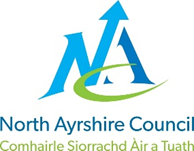 Company name:Contact person:Address:Email:Telephone:          Mobile:Site location:Start date:           End date:           End date:SignedDateOFFICE USE ONLYOFFICE USE ONLYOFFICE USE ONLYOFFICE USE ONLYReceived ByDate ReceivedApprovedYES /NODate ApprovedPermit NumberPrint Name:This is to certify that permission has been granted in connection with a skip application subject to compliance with the attached conditions. This certificate must be shown if requested to a Police Officer or any officer of North Ayrshire Council.  This is to certify that permission has been granted in connection with a skip application subject to compliance with the attached conditions. This certificate must be shown if requested to a Police Officer or any officer of North Ayrshire Council.  This is to certify that permission has been granted in connection with a skip application subject to compliance with the attached conditions. This certificate must be shown if requested to a Police Officer or any officer of North Ayrshire Council.  This is to certify that permission has been granted in connection with a skip application subject to compliance with the attached conditions. This certificate must be shown if requested to a Police Officer or any officer of North Ayrshire Council.  Additional Conditions (Highlight as Appropriate)Additional Conditions (Highlight as Appropriate)Additional Conditions (Highlight as Appropriate)Additional Conditions (Highlight as Appropriate)No additional conditions apply to this permit.No additional conditions apply to this permit.No additional conditions apply to this permit.No additional conditions apply to this permit.No additional conditions apply to this permit.Skips shall not be positioned on footway.Skips shall not be positioned on footway.Skips shall not be positioned on footway.Skips shall not be positioned on footway.Skips shall not be positioned on footway.Skips will be positioned clear of road junctions.Skips will be positioned clear of road junctions.Skips will be positioned clear of road junctions.Skips will be positioned clear of road junctions.Skips will be positioned clear of road junctions.Each skip shall be removed from site each evening or skip must be enclosed and locked.Each skip shall be removed from site each evening or skip must be enclosed and locked.Each skip shall be removed from site each evening or skip must be enclosed and locked.Each skip shall be removed from site each evening or skip must be enclosed and locked.Each skip shall be removed from site each evening or skip must be enclosed and locked.A minimum of 3.25 meters of unobstructed carriageway width to road users at all times.A minimum of 3.25 meters of unobstructed carriageway width to road users at all times.A minimum of 3.25 meters of unobstructed carriageway width to road users at all times.A minimum of 3.25 meters of unobstructed carriageway width to road users at all times.A minimum of 3.25 meters of unobstructed carriageway width to road users at all times.Each skip must be placed on wooden battens to protect road surfaces.Each skip must be placed on wooden battens to protect road surfaces.Each skip must be placed on wooden battens to protect road surfaces.Each skip must be placed on wooden battens to protect road surfaces.Each skip must be placed on wooden battens to protect road surfaces.Skips shall be positioned clear of tight bend.Skips shall be positioned clear of tight bend.Skips shall be positioned clear of tight bend.Skips shall be positioned clear of tight bend.Skips shall be positioned clear of tight bend.Skips shall be positioned clear of bus bay / stop.Skips shall be positioned clear of bus bay / stop.Skips shall be positioned clear of bus bay / stop.Skips shall be positioned clear of bus bay / stop.Skips shall be positioned clear of bus bay / stop.Each skip shall be positioned clear of waiting restrictions.Each skip shall be positioned clear of waiting restrictions.Each skip shall be positioned clear of waiting restrictions.Each skip shall be positioned clear of waiting restrictions.Each skip shall be positioned clear of waiting restrictions.Each skip shall be positioned in a parking bay.Each skip shall be positioned in a parking bay.Each skip shall be positioned in a parking bay.Each skip shall be positioned in a parking bay.Each skip shall be positioned in a parking bay.Each skip shall not be positioned in a disabled parking bay.Each skip shall not be positioned in a disabled parking bay.Each skip shall not be positioned in a disabled parking bay.Each skip shall not be positioned in a disabled parking bay.Each skip shall not be positioned in a disabled parking bay.Each skip shall be positioned in service bay.Each skip shall be positioned in service bay.Each skip shall be positioned in service bay.Each skip shall be positioned in service bay.Each skip shall be positioned in service bay.Each skip shall be positioned clear of turning area.Each skip shall be positioned clear of turning area.Each skip shall be positioned clear of turning area.Each skip shall be positioned clear of turning area.Each skip shall be positioned clear of turning area.Skip will not be positioned on verge or service stripSkip will not be positioned on verge or service stripSkip will not be positioned on verge or service stripSkip will not be positioned on verge or service stripSkip will not be positioned on verge or service strip